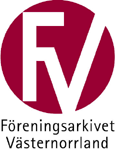 Förslag till föredragningslista vid årsmöte för Föreningsarkivet VästernorrlandTid	TORSDAGEN den 28 april 2016Plats	HÄRNÖSANDS  folkhögskolaProgram	17.30 FIKA , 	18.00 ÅRSMÖTE	Föredrag av daniel nordin, arkivchef Näringslivsarkivet i norrland (NIN), Allt från tungt vatten till kärleksbrev1	Årsmötets öppnande2	Upprop av ombud och fastställande av röstlängd3	Årsmötets behöriga utlysande4	Fastställande av föredragningslista5	a	Ordförande	b	Sekreterare 	c	Protokolljusterare, tillika rösträknare	d	Mötesreferent6		Verksamhetsberättelser för 20157		Revisorernas berättelse8	Fastställande av resultat- och balansräkningenFråga om ansvarsfrihet för styrelsen10		    Beslut om arvoden och ersättningar11		    Beslut om medlemsavgifter för 201712		    Fastställande av budgetförslag för 2016, verksamhetsplan 201613		    Val av ordförande på ett år14 		    Val av två (2) styrelseledamöter15                   Val av två (2) styrelsesuppleanter på ett år16                   Val av två (2) revisorer jämte suppleanter17                   Val av valberedning18                   Vid årsmötet väckta frågor19	Avslutning	